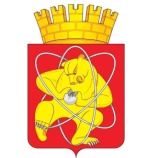 Муниципальное образование «Закрытое административно – территориальное образование  Железногорск Красноярского края»СОВЕТ ДЕПУТАТОВ ЗАТО г.ЖЕЛЕЗНОГОРСКРЕШЕНИЕ     23 октября 2014                                                                                                                             50-259Рг.ЖелезногорскО внесении изменений и дополнений в решение Совета депутатов ЗАТО г.Железногорск от 28.04.2011 № 14-88Р «Об утверждении Положения о публичных слушаниях в ЗАТО Железногорск»В соответствии с Федеральным законом от 06.10.2003 №131-ФЗ «Об общих принципах организации местного самоуправления в Российской Федерации», Федеральным законом от 21.07.2014 № 212-ФЗ «Об основах общественного контроля в Российской Федерации», руководствуясь Уставом ЗАТО Железногорск, Совет депутатовРЕШИЛ:1. Внести в приложение № 1 к решению Совета депутатов ЗАТО г.Железногорск от 28.04.2011 № 14-88Р «Об утверждении Положения о публичных слушаниях в ЗАТО Железногорск» следующие изменения и дополнения:1.1. Пункт 1 раздела 1изложить в новой редакции:«1. Настоящее Положение устанавливает в соответствии с Конституцией Российской Федерации, Градостроительным кодексом Российской Федерации, Федеральным законом от 06.10.2003 № 131-ФЗ «Об общих принципах организации местного самоуправления в Российской Федерации», Федеральным законом от 21.07.2014 № 212-ФЗ «Об основах общественного контроля в Российской Федерации», Уставом муниципального образования «Закрытое административно-территориальное образование Железногорск Красноярского края» (далее по тексту – ЗАТО Железногорск) порядок организации и проведения публичных слушаний с целью выявления и учета мнения населения по вопросам градостроительной деятельности и в других сферах в случаях, установленных федеральными законами, законами субъектов Российской Федерации, муниципальными нормативными актами.Публичные слушания – собрание граждан, организуемое в случаях, предусмотренных законодательством Российской Федерации органами местного самоуправления ЗАТО Железногорск для обсуждения вопросов, касающихся деятельности указанных органов, имеющих особую общественную значимость либо затрагивающих права и свободы человека и гражданина, права и законные интересы общественных объединений и иных негосударственных некоммерческих организаций.».1.2. В разделе 4 пункт 14 дополнить абзацем 7 следующего содержания:«- порядок проведения публичных слушаний и определения их результатов.».1.3. Раздел 4 дополнить пунктом 15 следующего содержания:«15. Организатор публичных слушаний обеспечивает всем участникам свободный доступ к имеющимся в его распоряжении материалам, касающимся вопроса, вынесенного на публичные слушания.».1.4. В разделе 6 пункт 6 изложить в новой редакции:«6. По результатам публичных слушаний их организатор составляет итоговый документ (протокол), содержащий обобщенную информацию о ходе публичных слушаний, в том числе о мнениях их участников, поступивших предложениях и заявлениях, об одобренных большинством участников слушаний рекомендациях.Итоговый документ (протокол), подготовленный по результатам публичных слушаний, направляется на рассмотрение в органы местного самоуправления ЗАТО Железногорск и подлежит опубликованию в порядке, установленном для официального опубликования муниципальных правовых актов ЗАТО Железногорск, в том числе размещается на официальном сайте муниципального образования «Закрытое административно-территориальное образование Железногорск Красноярского края» в информационно-телекоммуникационной сети «Интернет».».2. Контроль над исполнением настоящего решения возложить на председателя комиссии по вопросам местного самоуправления и законности А.В.Берестова.3. Решение вступает в силу после его официального опубликования.Глава ЗАТО г.Железногорск						        В.В.Медведев